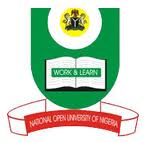 National Open University of NigeriaPLOT 91 CADASTRAL ZONE ,NNAMDI AZIKIWE EXPRESSB WAY, JABI ABUJA.Faculty of Education		OCTOBER /NOVEMBER EXAMINATION 2016COURSE CODE: EDT 834COURSE TITLE: Instructional Radio and TelevisionCREDIT UNIT 02TIME ALLOWED:   2HOURS. INSTRUCTION .Attempt Question No.1 and any other two questions. Question No.1 carries 30 marks while others carry 20 marks each.QUESTION 1.Categorize and discuss 6 major areas instructional media have contributed to teaching and learning?         (30 marks)QUESTION 2(a) briefly explain the term Open and Distance Learning (ODL) (5marks)                                                                  (b) Why would you recommend the use of the radio and the   Television as platform for implementation of ODL?    (15 marks)   QUESTION 3. ‘‘The role of Media selection and Utilization in an institutional process cannot be over-emphasized. Critically examine this statement’’. (20 marks).QUESTION 4(a) Discuss the Challenges hindering effective utilization of the Radio and the Television as media of instruction in Nigeria. (15 marks)            (b)Proffer five (5) solutions to the challenges discussed in 4(a) (5 marks)